РЕШЕНИЕ СОБРАНИЯ ДЕПУТАТОВСАДОВСКОГО  СЕЛЬСКОГО  МУНИЦИПАЛЬНОГО  ОБРАЗОВАНИЯ   от  26 декабря 2019г.         №     50/114                	             с.Садовое                                                                                  «О бюджете Садовского сельского муниципального образования Республики Калмыкия  на 2020 год »В соответствии с Бюджетным Кодексом РФ, Федеральным Законом РФ № 131-ФЗ «Об общих принципах организации местного самоуправления в РФ», руководствуясь ст. 56 Устава Садовского сельского муниципального образования РК, ст. 17  Положения о бюджетном процессе в Садовском СМО РК, Собрание депутатов Садовского СМО РК р е ш и л о:Статья 1. Утвердить  основные характеристики бюджета Садовского сельского муниципального образования Республики Калмыкия на 2020 год:1) прогнозируемый общий объем доходов бюджета Садовского СМО РК  в сумме 56358,5 тыс.рублей2) прогнозируемый общий объем расходов бюджета Садовского СМО РК  в сумме 56358,5 тыс.рублей3) дефицит бюджета Садовского СМО РК  в сумме 0 т.рублейСтатья 2. Утвердить перечень главных администраторов доходов бюджета Садовского сельского муниципального образования Республики Калмыкия  органа местного самоуправления согласно приложения 1 к настоящему решению.Статья 3. Утвердить перечень главных администраторов доходов бюджета Садовского сельского муниципального образования Республики Калмыкия  органов государственной власти Республики Калмыкия, в соответствии с законодательством Российской Федерации и Республики Калмыкия согласно приложению 2 к настоящему решению.Статья 4. Установить, что в целях своевременного зачисления платежей на лицевые счета администраторов доходов  бюджета Садовского сельского муниципального образования Республики Калмыкия по доходам, коды видов которых не закреплены в перечнях главных администраторов  бюджета Садовского сельского муниципального образования Республики Калмыкия приложениями 1 и 2 к настоящему решению,Администрация Садовского сельского муниципального образования Республики Калмыкия вправе закреплять коды доходов за соответствующими главными администраторами доходов  бюджета Садовского сельского муниципального образования Республики Калмыкия с последующим внесением изменений в настоящее решение. Статья 5. 1. Установить, что доходы бюджета Садовского сельского муниципального образования Республики Калмыкия, поступающие в 2020 году, формируются за счет:1) федеральных и региональных налогов, сборов и неналоговых доходов  в соответствии с нормативами, установленными законодательством Российской Федерации и Республики Калмыкия;2) федеральных, региональных и местных налогов и сборов (в части погашения задолженности прошлых лет по отдельным видам налогов, а также в части погашения задолженности по отмененным налогам и сборам) 3) безвозмездных поступлений, перечисляемых в бюджет Садовского сельского муниципального образования Республики Калмыкия в соответствии с законодательством Российской Федерации, Республики Калмыкия.2. Установить нормативы распределения доходов  Садовского сельского муниципального образования Республики Калмыкия не установленные законодательством Российской Федерации, Республики Калмыкия на 2020 год согласно приложения 3 к настоящему решению. Статья 6. Установить, что в 2020 году доходы от оказания платных услуг, безвозмездных поступлений и иной приносящей доход деятельности казенных учреждений Садовского сельского муниципального образования Республики Калмыкия , являющихся получателями бюджетных средств, при составлении, утверждении, исполнении бюджета и составлении отчетности о его исполнении включаются в состав  доходов бюджета Садовского сельского муниципального образования Республики Калмыкия.  Статья 7. Утвердить объем поступлений доходов бюджета Садовского сельского муниципального образования Республики Калмыкия на 2020 год  по кодам бюджетной классификации согласно   приложения  4 к настоящему решению.Статья 8. Утвердить распределение бюджетных ассигнований из бюджета  Садовского сельского муниципального образования Республики Калмыкия по разделам, подразделам, целевым статьям, группам и подгруппам видов расходов классификации расходов бюджетов на 2020 год  согласно приложения 5  к настоящему решению.          Статья 9. Утвердить ведомственную структуру расходов бюджета Садовского  сельского муниципального образования Республики Калмыкия на 2020 год   согласно   приложения   6 к настоящему решению.            Статья 10. Утвердить  перечень и коды главных распорядителей средств  бюджета Садовского сельского муниципального образования Республики Калмыкия на 2020 год согласно приложению 7 к настоящему решению.  Статья 11 Установить, что заключение и оплата муниципальных контрактов, иных договоров, исполнение которых осуществляется за счет средств бюджета Садовского сельского муниципального образования Республики Калмыкия, производятся в пределах утвержденных им лимитов бюджетных обязательств, если иное не установлено Бюджетным кодексом Российской Федерации  с учетом принятых и неисполненных обязательств.   Статья 12. Утвердить программу муниципальных внутренних заимствований Садовского сельского муниципального образования Республики Калмыкия на 2020 год согласно приложению 8 к настоящему решению.          Статья 13. 1) Утвердить верхний предел муниципального внутреннего долга Садовского сельского муниципального образования Республики Калмыкия на 1 января 2021 года в сумме 0 тыс. рублей, в том числе верхний предел долга  по муниципальным гарантиям на 1 января 2021 года в сумме 0 тыс. рублей.        2) Утвердить предельный объем муниципального долга  Садовского сельского муниципального образования Республики Калмыкия на 2020 года в сумме 8380,8 тыс. рублей.3) Утвердить объем расходов на обслуживание муниципального долга Садовского сельского муниципального образования Республики Калмыкия в 2020 году в сумме 0 тыс. рублей.          Статья 14. Утвердить перечень главных администраторов источников финансирования дефицита бюджета Садовского сельского муниципального образования Республики Калмыкия на 2020 год приложение  9 к настоящему решению.          Статья 15. Утвердить источники финансирования дефицита бюджета Садовского сельского муниципального образования Республики Калмыкия на 2020 год  согласно приложению 10 к настоящему решению.         Статья 16. Установить дополнительные основания  в 2020 году  для внесения изменений  в сводную  бюджетную  роспись  бюджета Садовского сельского муниципального образования Республики Калмыкия без внесения изменений в настоящее  Решение, связанные с:1) особенностями исполнения  муниципального бюджета в пределах общего объема бюджетных ассигнований, предусмотренных соответствующему главному распорядителю средств  бюджета Садовского сельского муниципального образования Республики Калмыкия, в том числе:- перераспределение бюджетных ассигнований между разделами, подразделами, целевыми статьями и видами расходов классификации расходов бюджетов в целях реализации указов Президента Российской Федерации от 7 мая 2012 года № 597 «О мероприятиях по реализации государственной социальной политики», от 7 мая 2012 года N 599 "О мерах по реализации государственной политики в области образования и науки";- перераспределение бюджетных ассигнований между разделами, подразделами, целевыми статьями и видами расходов классификации расходов бюджетов, связанное с изменением кодов и порядка применения бюджетной классификации Российской Федерации;- перераспределение бюджетных ассигнований между разделами, подразделами, целевыми статьями, видами расходов классификации расходов бюджетов на сумму средств, необходимых для выполнения условий софинансирования, установленных для получения межбюджетных трансфертов, предоставляемых бюджету Садовского сельского муниципального образования Республики Калмыкия из бюджетов бюджетной системы Российской Федерации и Республики Калмыкия в форме субсидий и безвозмездных  поступлений  от  Фонда содействия реформированию жилищно-коммунального хозяйства, в том числе путем введения новых кодов классификации расходов республиканского бюджета и бюджета СМО;- перераспределение бюджетных ассигнований между разделами, подразделами, целевыми статьями и видами расходов классификации расходов бюджетов в связи с экономией по результатам закупок товаров, работ, услуг для обеспечения муниципальных  нужд, сложившейся в 2020 году;- перераспределение бюджетных ассигнований между разделами, подразделами, целевыми статьями и видами расходов классификации расходов бюджетов в целях погашения кредиторской задолженности, образовавшейся по состоянию на 1 января 2020 года;- перераспределение бюджетных ассигнований между разделами, подразделами, целевыми статьями и видами расходов классификации расходов бюджетов в целях исполнения актов по административным правонарушениям, решений налоговых органов о взыскании  налогов, сборов, пеней и штрафов;        2) перераспределением бюджетных ассигнований между главными распорядителями средств бюджета Садовского сельского муниципального образования Республики Калмыкия разделами, подразделами, целевыми статьями и видами расходов классификации расходов бюджетов  в пределах общего объема бюджетных ассигнований бюджета, а именно;- на реализацию мероприятий в рамках соответствующих  муниципальных  программ Республики Калмыкия, на основании внесенных в нее изменений;-на обеспечение расходов по обслуживанию муниципального долга Садовского сельского муниципального образования Республики Калмыкия.        Статья 17. 1)Установить, что в 2020 году Управлением Федерального казначейства по Республике  Калмыкия осуществляется казначейское сопровождение средств, предоставляемых юридическим лицам на основании договоров(соглашений)о предоставлении субсидий, а также средств, получаемых юридическими лицами по государственным контрактам, договорам об осуществлении отдельных закупок товаров, работ, услуг, а также контрактам, договорам, заключенным в рамках их исполнения (далее – муниципальные  контракты (контракты, договоры)), в случаях и в порядке, установленным Администрацией Садовского сельского муниципального образования Республики Калмыкия. При казначейском сопровождении средства, указанные в абзаце первом настоящей части (далее — целевые средства), перечисляются на счета, открытые Управлению Федерального казначейства по Республике Калмыкия в учреждениях Центрального банка Российской Федерации.         Операции по зачислению и списанию целевых средств на счетах, указанных в абзаце втором настоящей части, отражаются на лицевых счетах, открытых юридическим лицам, получающим целевые средства из бюджета Садовского сельского муниципального образования Республики Калмыкия, в Управлении Федерального казначейства по Республике Калмыкия в порядке, установленном Федеральным казначейством.         Операции по списанию средств по расходам юридических лиц, отраженных на лицевых счетах, указанных в абзаце третьем настоящей части, осуществляются в пределах суммы, необходимой для оплаты обязательств по указанным расходам, источником финансового обеспечения которых являются указанные целевые средства, после представления документов, подтверждающих возникновение указанных обязательств.         При казначейском сопровождении целевых средств Управление Федерального казначейства по Республике Калмыкия осуществляет санкционирование операций в порядке, установленном  Администрацией Садовского сельского муниципального образования Республики Калмыкия.         2)	Положения части 1 настоящей статьи не распространяются на средства,предоставляемые из бюджета Садовского сельского муниципального образования Республики Калмыкия:       -юридическим лицам в порядке возмещения недополученных доходов или возмещения фактически понесенных затрат в связи с производством (реализацией) товаров, выполнением работ, оказанием услуг;        -социально ориентированным некоммерческим организациям, осуществляющим деятельность, предусмотренную статьей 31.1 Федерального закона от 12 января 1996 года № 7-ФЗ «О некоммерческих организациях»;        -юридическим лицам в целях последующего предоставления грантов юридическим и физическим лицам.      Статья  18.  Настоящее решение подлежит официальному опубликованию и вступает в силу с 1 января 2020 года.Председатель Собрания депутатов       Садовского сельского       муниципального образования Республики Калмыкия	           З.И.Романенко       Глава        Садовского сельского       муниципального образования       Республики Калмыкия (ахлачи)                                                    Ю.С.Панченко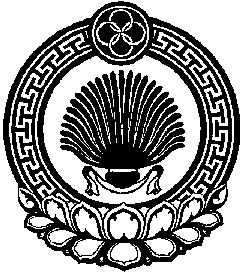 